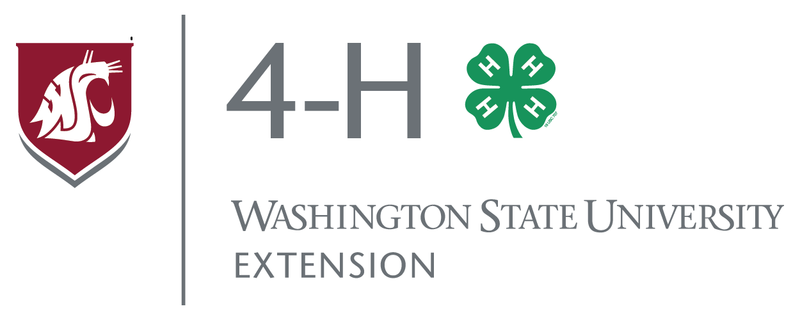 Please return this completed form to the Extension Office by December 1st. 
Clark County: WSU Extension, 1919 NE 78th St. Vancouver, WA 98665 
Skamania County: WSU Extension, 710 SW Rock Creek/PO Box 369 Stevenson, WA 98648
Klickitat County: WSU Extension, 228 W Main St./Mail Stop 12  Goldendale, WA 98620 
 
_____________________________________		____________________________________Club Name							Facebook Group Page and/or Web Address_____________________________________ 		____________________________________
Regular Meeting Place						Regular Meeting Date and TimeClub Open to New Members?  Yes	 No	Key Leaders		Name				Phone			Email or Mailing address	     General Leader:	__________________________________________________________________________Club/Group Bank Account
Adult Signatory 1: _________________________________________________________________________Adult Signatory 2:_________________________________________________________________________     * * * * * * * * * * * * * * * * * * * * * * * * * * * * * * * * * * * * * * * * * * * * * * * * * * * * * * * * * * * * * * Club Officers: (If elections held later in year, provide update after officer elections) *REQUIRED
President*:  ________________________________		Reporter: ______________________________
Vice President*: ______________________________		Recreation: _____________________________Secretary*:  ________________________________		Historian: ______________________________Youth Treasurer*:_____________________________		Sgt. at Arms: ____________________________Scrap Book: _________________________________		Other: _________________________________Jr./Teen Leaders: _________________________________________________________________________________________ Club Plans
Focus/Theme: ___________________________________________________________________________
Service Project(s): _________________________________________________________________________
Fundraiser(s): 	_________________________________________________________________________________________Club Goals for year:_____________________________________________________________________________
____________________________________________________________________________________________
____________________________________________________________________________________________Extension programs and employment are available to all without discrimination.  Evidence of noncompliance may be reported through your local Extension office.  If you require special accommodation, contact Missy Cummins missy.cummins@wsu.edu  two weeks prior to the event.Club Program CalendarYearly Budget*  The actual column is completed as the year proceeds. It helps determine if you are on track with your budget and is a great help in figuring next 
   year’s budget.  ** A negative balance can be balanced with funds that may be available from last year.
The 4-H program is an educational program and clubs/groups may not maintain a high balance from year to year unless preapproved by Extension. Keeping a balance that will pay for 6 months of expenses is appropriate and allows the club/group a “cushion” if fundraising efforts are not successful (See WSU 4-H Policy 11.3).MonthMeeting Date(s)Educational FocusOctoberNovemberDecemberJanuaryFebruaryMarchAprilMayJuneJulyAugustSeptemberBudget for October 1, __________ to September 30, _______________Budget for October 1, __________ to September 30, _______________Budget for October 1, __________ to September 30, _______________Budget for October 1, __________ to September 30, _______________Budget for October 1, __________ to September 30, _______________Budget for October 1, __________ to September 30, _______________ItemExpenseIncomeTotalsBalanceActual*Projected Income
From:Total Income:Projected Expenses:Total Expenses:Budget out of Balance Amount**